Scherp: met een scherp mes kun je goed snijden, met een scherpeschaar kun je goed knippen. Het tegenovergestelde van scherp  is bot.Bot: als iets bot is, is het niet scherp. Met een bot mes kun je niet  	   goed snijden. Met een botte schaar kun je niet goed knippen.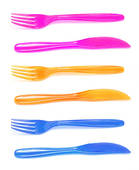 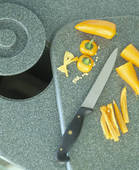 